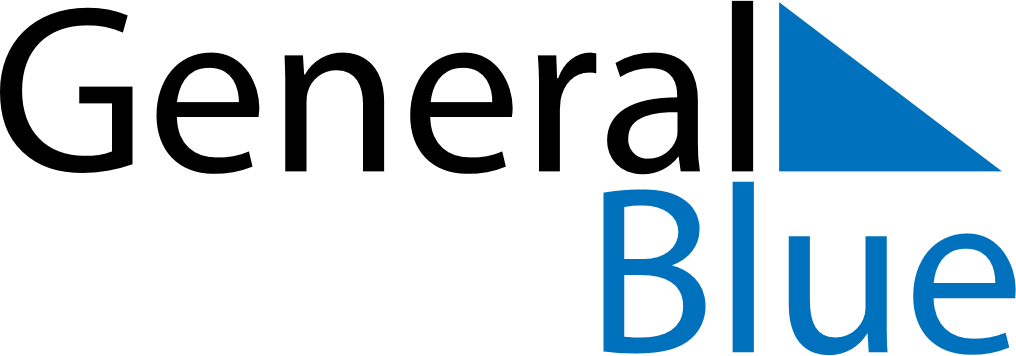 May 2020May 2020May 2020May 2020May 2020May 2020CanadaCanadaCanadaCanadaCanadaCanadaMondayTuesdayWednesdayThursdayFridaySaturdaySunday12345678910Mother’s Day1112131415161718192021222324Victoria Day25262728293031NOTES